文山休閒農場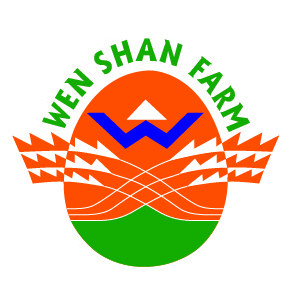 2020戶外教學 昆蟲篇 是非題(  ) 母獨角仙的頭上有長角。    (  ) 雞母蟲是數種甲蟲幼蟲的合稱。(  ) 獨角仙是屬於不完全變態。      (  ) 鍬形蟲成蟲喜歡吃樹的枝液和果實。(  ) 光臘樹上常會發現到許多的獨角仙。(  ) 龍眼雞是好的昆蟲，要多多保育牠。    (  ) 蟋蟀是完全變態的昆蟲。      (  ) 臺灣早期被稱為蝴蝶王國。(  ) 雞母蟲是吃糞便長大的。     (  ) 不完全變態和完全便太差在是否有「蛹期」。(  ) 荔枝椿象受到刺激會噴出臭液，會造成紅腫刺痛，所以不可以觸碰。(  ) 臺灣扁鍬形蟲都有華麗的大顎，所以不容易區分公母。                               (  ) 蟬的蛹期很長要七年。 (  ) 獨角仙和鍬形蟲可以從屁股分辨得出來。(  ) 喜歡的昆蟲可以拿網子抓回家飼養。 學校：         國民小學   年   班姓名：         TEL：04-2493-7679           網址：www.wfarm.com.tw